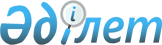 О внесении изменений в решение районного маслихата от 21 декабря 2016 года №8/70 "О районном бюджете на 2017-2019 годы"Решение Бейнеуского районного маслихата Мангистауской области от 16 марта 2017 года № 10/91. Зарегистрировано Департаментом юстиции Мангистауской области 7 апреля 2017 года № 3324      Примечание РЦПИ.

      В тексте документа сохранена пунктуация и орфография оригинала.

      В соответствии с Бюджетным кодексом Республики Казахстан от 4 декабря 2008 года, Законом Республики Казахстан от и 23 января 2001 года "О местном государственном управлении и самоуправлении в Республике Казахстан" и решением Мангистауского областного маслихата от 3 марта 2017 года №7/104 "О внесении изменений и дополнений в решение областного маслихата от 8 декабря 2016 года №6/65 "Об областном бюджете на 2017-2019 годы" (зарегистрировано в Реестре государственной регистрации нормативных правовых актов за №3291), Бейнеуский районный маслихат РЕШИЛ:

      1. Внести в решение районного маслихата от 21 декабря 2016 года № 8/70 "О районном бюджете на 2017-2019 годы" (зарегистрировано в Реестре государственной регистрации нормативных правовых актов за №3235, опубликовано в Эталонном контрольном банке нормативных правовых актов Республики Казахстан в электронном виде от 10 января 2017 года) следующие изменения: 

       пункт 1 изложить в следующей редакции: 

      "1. Утвердить районный бюджет на 2017-2019 годы согласно приложениям 1, 2 и 3 соответственно, в том числе на 2017 год в следующих объемах: 

      1) доходы – 7881443,4 тысяч тенге, в том числе по:

       налоговым поступлениям – 3045006,0 тысяч тенге;

       неналоговым поступлениям – 18102,4 тысяч тенге;

       поступлениям от продажи основного капитала – 21264,0 тысяч тенге;

       поступлениям трансфертов – 4797071,0 тысяч тенге;

       2) затраты – 7966742,1 тысяч тенге;

       3) чистое бюджетное кредитование – -28315,1 тысяч теңге, в том числе:

       бюджетные кредиты – 10211,0 тысяч тенге;

       погашение бюджетных кредитов – 38526,1 тысяч тенге; 

       4) сальдо по операциям с финансовыми активами – 0 теңге, в том числе:

       приобретение финансовых активов – 0 тенге;

       поступления от продажи финансовых активов государства– 0 тенге;

       5) дефицит (профицит) бюджета – -56983,6 тысяч тенге;

       6) финансирование дефицита (использование профицита) бюджета– 

       56983,6 тысяч тенге;";      

      пункт 3 изложить в новой редакции:

      "3.Установить норматив распределение доходов районного бюджета на 2017 год в следующем объеме:

      1) индивидуальный подоходный налог с доходов, облагаемых у источника выплаты - 40 процентов;

      2) индивидуальный подоходный налог с доходов, не облагаемых у источника выплаты - 100 процентов;

      3) индивидуальный подоходный налог с доходов иностранных граждан, не облагаемых у источника выплаты – 100 процентов;

      4) Социальный налог – 40,2 процентов.".

      2. Государственному учреждению "Аппарат Бейнеуского районного маслихата" (Б.Туйешиев) обеспечить государственную регистрацию настоящего решения в органах юстиции, его официальное опубликование в Эталонном контрольном банке нормативных правовых актов Республики Казахстан и в средствах массовый информации.

       3. Приложения 1, 8 к указанному решению изложить в новой редакции согласно приложениям 1, 2 к настоящему решению. 

      4. Контроль за исполнением настоящего решения возложить на заместителя акима района К.Абилшееву.

      5. Настоящее решение вводится в действие с 1 января 2017 года.



       "СОГЛАСОВАНО"

      Исполняющий обязанности руководителя 

      государственного учреждения "Бейнеуского 

      районного отдела экономики и финансов" 

      Е.Т.Кадиров

      "16" марта 2017 год

 Бюджет района на 2017 год Перечень бюджетных программ каждого района в городе, города  районного значения, поселка, села, сельского округа на 2017 год
					© 2012. РГП на ПХВ «Институт законодательства и правовой информации Республики Казахстан» Министерства юстиции Республики Казахстан
				
      Председатель сессии,

      Секретарь районного 

      Маслихата

А.Улукбанов

Приложение 1 к решению Бейнеуского районного маслихата от 16 марта 2017 года №10/91Категория

Категория

Категория

Категория

Категория

Сумма, тысяч тенге

Класс

Класс

Класс

Класс

Сумма, тысяч тенге

Подкласс

Подкласс

Подкласс

Сумма, тысяч тенге

Наименование

Наименование

Сумма, тысяч тенге

1.ДОХОДЫ

1.ДОХОДЫ

7 881 443,4

1

Налоговые поступления

Налоговые поступления

3 045 006,0

01

Подоходный налог

Подоходный налог

334 593,0

2

Индивидуальный подоходный налог

Индивидуальный подоходный налог

334 593,0

03

Социальный налог

Социальный налог

222 058,0

1

Социальный налог

Социальный налог

222 058,0

04

Hалоги на собственность

Hалоги на собственность

2 424 902,0

1

Hалоги на имущество

Hалоги на имущество

2 318 620,0

3

Земельный налог

Земельный налог

12 319,0

4

Hалог на транспортные средства

Hалог на транспортные средства

93 462,0

5

Единый земельный налог

Единый земельный налог

501,0

05

Внутренние налоги на товары, работы и услуги

Внутренние налоги на товары, работы и услуги

53 871,0

2

Акцизы

Акцизы

5 136,0

3

Поступления за использование природных и других ресурсов

Поступления за использование природных и других ресурсов

14 102,0

4

Сборы за ведение предпринимательской и профессиональной деятельности

Сборы за ведение предпринимательской и профессиональной деятельности

34 367,0

5

Налог на игорный бизнес

Налог на игорный бизнес

266,0

07

Прочие налоги

Прочие налоги

433,0

1

Прочие налоги

Прочие налоги

433,0

08

Обязательные платежи, взимаемые за совершение юридически значимых действий и (или) выдачу документов уполномоченными на то государственными органами или должностными лицами

Обязательные платежи, взимаемые за совершение юридически значимых действий и (или) выдачу документов уполномоченными на то государственными органами или должностными лицами

9 149,0

1

Государственная пошлина

Государственная пошлина

9 149,0

2

Неналоговые поступления

Неналоговые поступления

18 102,4

01

Доходы от государственной собственности

Доходы от государственной собственности

11 257,4

1

Поступления части чистого дохода государственных предприятий

Поступления части чистого дохода государственных предприятий

25,0

5

Доходы от аренды имущества, находящегося в государственной собственности

Доходы от аренды имущества, находящегося в государственной собственности

11 184,0

7

Вознаграждения по кредитам, выданным из государственного бюджета

Вознаграждения по кредитам, выданным из государственного бюджета

48,4

04

Финансируемых из государственного бюджета, а также из бюджета Национального Банка Республики Казахстан (содержащимися и финансируемыми штрафы, пени, санкции, взыскания, налагаемые

Финансируемых из государственного бюджета, а также из бюджета Национального Банка Республики Казахстан (содержащимися и финансируемыми штрафы, пени, санкции, взыскания, налагаемые

962,0

1

За исключением поступлений от организаций нефтяного сектора, финансируемых из государственного бюджета, а также из бюджета Национального Банка Республики Казахстан (содержащимися и финансируемыми штрафы, пени, санкции, взыскания, налагаемые

За исключением поступлений от организаций нефтяного сектора, финансируемых из государственного бюджета, а также из бюджета Национального Банка Республики Казахстан (содержащимися и финансируемыми штрафы, пени, санкции, взыскания, налагаемые

962,0

06

Прочие неналоговые поступления

Прочие неналоговые поступления

5 883,0

1

Прочие неналоговые поступления

Прочие неналоговые поступления

5 883,0

3

Поступления от продажи основного капитала

Поступления от продажи основного капитала

21 264,0

01

Продажа государственного имущества, закрепленного за государственными учреждениями

Продажа государственного имущества, закрепленного за государственными учреждениями

239,0

1

Продажа государственного имущества, закрепленного за государственными учреждениями

Продажа государственного имущества, закрепленного за государственными учреждениями

239,0

03

Продажа земли и нематериальных активов

Продажа земли и нематериальных активов

21 025,0

1

Продажа земли

Продажа земли

21 025,0

4

Поступления трансфертов 

Поступления трансфертов 

4 797 071,0

02

Трансферты из вышестоящих органов государственного управления

Трансферты из вышестоящих органов государственного управления

4 797 071,0

2

Трансферты из областного бюджета

Трансферты из областного бюджета

4 797 071,0

Функциональная группа

Функциональная группа

Функциональная группа

Функциональная группа

Функциональная группа

Сумма, тысяч тенге

Админстратор бюджетных программ

Админстратор бюджетных программ

Админстратор бюджетных программ

Админстратор бюджетных программ

Сумма, тысяч тенге

Программа

Программа

Программа

Сумма, тысяч тенге

Наименование

Наименование

Сумма, тысяч тенге

2. ЗАТРАТЫ

2. ЗАТРАТЫ

7 966 742,1

01

Государственные услуги общего характера

Государственные услуги общего характера

443 468,0

112

Аппарат маслихата района (города областного значения)

Аппарат маслихата района (города областного значения)

20 014,0

001

Услуги по обеспечению деятельности маслихата района (города областного значения)

Услуги по обеспечению деятельности маслихата района (города областного значения)

20 014,0

122

Аппарат акима района (города областного значения)

Аппарат акима района (города областного значения)

165 586,0

001

Услуги по обеспечению деятельности акима района (города областного значения)

Услуги по обеспечению деятельности акима района (города областного значения)

165 586,0

123

Аппарат акима района в городе, города районного значения, поселка, села, сельского округа

Аппарат акима района в городе, города районного значения, поселка, села, сельского округа

151 787,0

001

Услуги по обеспечению деятельности акима района в городе, города районного значения, поселка, села, сельского округа

Услуги по обеспечению деятельности акима района в городе, города районного значения, поселка, села, сельского округа

151 787,0

Аппарат акима село Бейнеу

Аппарат акима село Бейнеу

38 812,0

Аппарат акима Боранкульского сельского округа

Аппарат акима Боранкульского сельского округа

20 035,0

Аппарат акима Самского сельского округа

Аппарат акима Самского сельского округа

13 145,0

Аппарат акима Турышского сельского округа

Аппарат акима Турышского сельского округа

10 639,0

Аппарат акима Толепского сельского округа

Аппарат акима Толепского сельского округа

10 231,0

Аппарат акима Акжигитского сельского округа

Аппарат акима Акжигитского сельского округа

15 695,0

Аппарат акима Сынгырлауского сельского округа

Аппарат акима Сынгырлауского сельского округа

10 489,0

Аппарат акима Есетского сельского округа

Аппарат акима Есетского сельского округа

11 045,0

Аппарат акима Саргинского сельского округа

Аппарат акима Саргинского сельского округа

10 499,0

Аппарат акима село Тажен

Аппарат акима село Тажен

11 197,0

459

Отдел экономики и финансов района (города областного значения)

Отдел экономики и финансов района (города областного значения)

1 135,0

003

Проведение оценки имущества в целях налогообложения

Проведение оценки имущества в целях налогообложения

1 135,0

458

Отдел жилищно-коммунального хозяйства, пассажирского транспорта и автомобильных дорог района (города областного значения)

Отдел жилищно-коммунального хозяйства, пассажирского транспорта и автомобильных дорог района (города областного значения)

13 712,0

001

Услуги по реализации государственной политики на местном уровне в области жилищно-коммунального хозяйства, пассажирского транспорта и автомобильных дорог 

Услуги по реализации государственной политики на местном уровне в области жилищно-коммунального хозяйства, пассажирского транспорта и автомобильных дорог 

13 712,0

459

Отдел экономики и финансов района (города областного значения)

Отдел экономики и финансов района (города областного значения)

29 224,0

001

Услуги по реализации государственной политики в области формирования и развития экономической политики, государственного планирования, исполнения бюджета и управления коммунальной собственностью района (города областного значения)

Услуги по реализации государственной политики в области формирования и развития экономической политики, государственного планирования, исполнения бюджета и управления коммунальной собственностью района (города областного значения)

29 224,0

486

Отдел земельных отношений, архитектуры и градостроительства района (города областного значения)

Отдел земельных отношений, архитектуры и градостроительства района (города областного значения)

14 488,0

001

Услуги по реализации государственной политики в области регулирования земельных отношений, архитектуры и градостроительства на местном уровне

Услуги по реализации государственной политики в области регулирования земельных отношений, архитектуры и градостроительства на местном уровне

14 488,0

494

Отдел предпринимательства и промышленности района (города областного значения)

Отдел предпринимательства и промышленности района (города областного значения)

13 533,0

001

Услуги по реализации государственной политики на местном уровне в области развития предпринимательства и промышленности

Услуги по реализации государственной политики на местном уровне в области развития предпринимательства и промышленности

13 533,0

801

Отдел занятости, социальных программ и регистрации актов гражданского состояния района (города областного значения)

Отдел занятости, социальных программ и регистрации актов гражданского состояния района (города областного значения)

33 989,0

001

Услуги по реализации государственной политики на местном уровне в сфере занятости, социальных программ и регистрации актов гражданского состояния

Услуги по реализации государственной политики на местном уровне в сфере занятости, социальных программ и регистрации актов гражданского состояния

33 989,0

02

Оборона

Оборона

8 832,0

122

Аппарат акима района (города областного значения)

Аппарат акима района (города областного значения)

8 832,0

005

Мероприятия в рамках исполнения всеобщей воинской обязанности

Мероприятия в рамках исполнения всеобщей воинской обязанности

8 832,0

03

Общественный порядок, безопасность, правовая, судебная, уголовно-исполнительная деятельность

Общественный порядок, безопасность, правовая, судебная, уголовно-исполнительная деятельность

2 821,0

458

Отдел жилищно-коммунального хозяйства, пассажирского транспорта и автомобильных дорог района (города областного значения)

Отдел жилищно-коммунального хозяйства, пассажирского транспорта и автомобильных дорог района (города областного значения)

2 821,0

021

Обеспечение безопасности дорожного движения в населенных пунктах

Обеспечение безопасности дорожного движения в населенных пунктах

2 821,0

04

Образование

Образование

5 265 510,0

464

Отдел образования района (города областного значения)

Отдел образования района (города областного значения)

4 991 395,0

009

Обеспечение деятельности организаций дошкольного воспитания и обучения

Обеспечение деятельности организаций дошкольного воспитания и обучения

779 091,0

003

Общеобразовательное обучение

Общеобразовательное обучение

4 134 915,0

006

Дополнительное образование для детей

Дополнительное образование для детей

77 389,0

802

Отдел культуры, физической культуры и спорта района (города областного значения)

Отдел культуры, физической культуры и спорта района (города областного значения)

81 751,0

017

Дополнительное образование для детей и юношества по спорту

Дополнительное образование для детей и юношества по спорту

81 751,0

464

Отдел образования района (города областного значения)

Отдел образования района (города областного значения)

188 764,0

001

Услуги по реализации государственной политики на местном уровне в области образования 

Услуги по реализации государственной политики на местном уровне в области образования 

22 826,0

005

Приобретение и доставка учебников, учебно-методических комплексов для государственных учреждений образования района (города областного значения)

Приобретение и доставка учебников, учебно-методических комплексов для государственных учреждений образования района (города областного значения)

111 558,0

007

Проведение школьных олимпиад, внешкольных мероприятий и конкурсов районного (городского) масштаба

Проведение школьных олимпиад, внешкольных мероприятий и конкурсов районного (городского) масштаба

12 792,0

015

Ежемесячные выплаты денежных средств опекунам (попечителям) на содержание ребенка-сироты (детей-сирот), и ребенка (детей), оставшегося без попечения родителей

Ежемесячные выплаты денежных средств опекунам (попечителям) на содержание ребенка-сироты (детей-сирот), и ребенка (детей), оставшегося без попечения родителей

12 488,0

067

Капитальные расходы подведомственных государственных учреждений и организаций

Капитальные расходы подведомственных государственных учреждений и организаций

29 100,0

467

Отдел строительства района (города областного значения)

Отдел строительства района (города областного значения)

3 600,0

037

Строительство и реконструкция объектов дошкольного воспитания и обучения

Строительство и реконструкция объектов дошкольного воспитания и обучения

3 600,0

06

Социальная помощь и социальное обеспечение

Социальная помощь и социальное обеспечение

559 449,0

801

Отдел занятости, социальных программ и регистрации актов гражданского состояния района (города областного значения)

Отдел занятости, социальных программ и регистрации актов гражданского состояния района (города областного значения)

558 759,0

004

Программа занятости

Программа занятости

142 000,0

006

Оказание социальной помощи на приобретение топлива специалистам здравоохранения, образования, социального обеспечения, культуры, спорта и ветеринарии в сельской местности в соответствии с законодательством Республики Казахстан

Оказание социальной помощи на приобретение топлива специалистам здравоохранения, образования, социального обеспечения, культуры, спорта и ветеринарии в сельской местности в соответствии с законодательством Республики Казахстан

41 697,0

009

Материальное обеспечение детей-инвалидов, воспитывающихся и обучающихся на дому

Материальное обеспечение детей-инвалидов, воспитывающихся и обучающихся на дому

6 807,0

010

Государственная адресная социальная помощь

Государственная адресная социальная помощь

25 114,0

011

Социальная помощь отдельным категориям нуждающихся граждан по решениям местных представительных органов

Социальная помощь отдельным категориям нуждающихся граждан по решениям местных представительных органов

206 954,0

014

Оказание социальной помощи нуждающимся гражданам на дому

Оказание социальной помощи нуждающимся гражданам на дому

25 856,0

016

Государственные пособия на детей до 18 лет

Государственные пособия на детей до 18 лет

10 850,0

017

Обеспечение нуждающихся инвалидов обязательными гигиеническими средствами и предоставление услуг специалистами жестового языка, индивидуальными помощниками в соответствии с индивидуальной программой реабилитации инвалида

Обеспечение нуждающихся инвалидов обязательными гигиеническими средствами и предоставление услуг специалистами жестового языка, индивидуальными помощниками в соответствии с индивидуальной программой реабилитации инвалида

24 134,0

018

Оплата услуг по зачислению, выплате и доставке пособий и других социальных выплат

Оплата услуг по зачислению, выплате и доставке пособий и других социальных выплат

1 472,0

023

Обеспечение деятельности центров занятости населения

Обеспечение деятельности центров занятости населения

24 029,0

025

Внедрение обусловленной денежной помощи по проекту Өрлеу

Внедрение обусловленной денежной помощи по проекту Өрлеу

22 780,0

050

Реализация Плана мероприятий по обеспечению прав и улучшению качества жизни инвалидов в Республике Казахстан на 2012 – 2018 годы

Реализация Плана мероприятий по обеспечению прав и улучшению качества жизни инвалидов в Республике Казахстан на 2012 – 2018 годы

27 066,0

458

Отдел жилищно-коммунального хозяйства, пассажирского транспорта и автомобильных дорог района (города областного значения)

Отдел жилищно-коммунального хозяйства, пассажирского транспорта и автомобильных дорог района (города областного значения)

690,0

050

Реализация Плана мероприятий по обеспечению прав и улучшению качества жизни инвалидов в Республике Казахстан на 2012 – 2018 годы

Реализация Плана мероприятий по обеспечению прав и улучшению качества жизни инвалидов в Республике Казахстан на 2012 – 2018 годы

690,0

07

Жилищно-коммунальное хозяйство

Жилищно-коммунальное хозяйство

1 050 781,0

467

Отдел строительства района (города областного значения)

Отдел строительства района (города областного значения)

882 700,0

003

Проектирование и (или) строительство, реконструкция жилья коммунального жилищного фонда

Проектирование и (или) строительство, реконструкция жилья коммунального жилищного фонда

50 180,0

004

Проектирование, развитие и (или) обустройство инженерно-коммуникационной инфраструктуры

Проектирование, развитие и (или) обустройство инженерно-коммуникационной инфраструктуры

216 477,0

005

Развитие коммунального хозяйства

Развитие коммунального хозяйства

9 855,0

058

Развитие системы водоснабжения и водоотведения в сельских населенных пунктах

Развитие системы водоснабжения и водоотведения в сельских населенных пунктах

606 188,0

123

Аппарат акима района в городе, города районного значения, поселка, села, сельского округа

Аппарат акима района в городе, города районного значения, поселка, села, сельского округа

129 223,0

008

Освещение улиц населенных пунктов

Освещение улиц населенных пунктов

7 512,0

Аппарат акима село Бейнеу

Аппарат акима село Бейнеу

7 512,0

Аппарат акима Боранкульского сельского округа

Аппарат акима Боранкульского сельского округа

0,0

Аппарат акима Есетского сельского округа

Аппарат акима Есетского сельского округа

0,0

009

Обеспечение санитарии населенных пунктов

Обеспечение санитарии населенных пунктов

55 000,0

Аппарат акима село Бейнеу

Аппарат акима село Бейнеу

53 020,0

Аппарат акима Боранкульского сельского округа

Аппарат акима Боранкульского сельского округа

220,0

Аппарат акима Самского сельского округа

Аппарат акима Самского сельского округа

220,0

Аппарат акима Турышского сельского округа

Аппарат акима Турышского сельского округа

220,0

Аппарат акима Толепского сельского округа

Аппарат акима Толепского сельского округа

220,0

Аппарат акима Акжигитского сельского округа

Аппарат акима Акжигитского сельского округа

220,0

Аппарат акима Сынгырлауского сельского округа

Аппарат акима Сынгырлауского сельского округа

220,0

Аппарат акима Есетского сельского округа

Аппарат акима Есетского сельского округа

220,0

Аппарат акима Саргинского сельского округа

Аппарат акима Саргинского сельского округа

220,0

Аппарат акима село Тажен

Аппарат акима село Тажен

220,0

011

Благоустройство и озеленение населенных пунктов

Благоустройство и озеленение населенных пунктов

66 711,0

Аппарат акима село Бейнеу

Аппарат акима село Бейнеу

66 711,0

458

Отдел жилищно-коммунального хозяйства, пассажирского транспорта и автомобильных дорог района (города областного значения)

Отдел жилищно-коммунального хозяйства, пассажирского транспорта и автомобильных дорог района (города областного значения)

38 858,0

015

Освещение улиц в населенных пунктах

Освещение улиц в населенных пунктах

38 858,0

08

Культура, спорт, туризм и информационное пространство

Культура, спорт, туризм и информационное пространство

249 519,0

802

Отдел культуры, физической культуры и спорта района (города областного значения)

Отдел культуры, физической культуры и спорта района (города областного значения)

121 035,0

005

Поддержка культурно-досуговой работы

Поддержка культурно-досуговой работы

121 035,0

802

Отдел культуры, физической культуры и спорта района (города областного значения)

Отдел культуры, физической культуры и спорта района (города областного значения)

9 197,0

007

Проведение спортивных соревнований на районном (города областного значения) уровне

Проведение спортивных соревнований на районном (города областного значения) уровне

3 086,0

008

Подготовка и участие членов сборных команд района (города областного значения) по различным видам спорта на областных спортивных соревнованиях

Подготовка и участие членов сборных команд района (города областного значения) по различным видам спорта на областных спортивных соревнованиях

6 111,0

470

Отдел внутренней политики и развития языков района (города областного значения)

Отдел внутренней политики и развития языков района (города областного значения)

42 820,0

001

Услуги по реализации государственной политики на местном уровне в области информации, укрепления государственности и формирования социального оптимизма граждан, развития языков

Услуги по реализации государственной политики на местном уровне в области информации, укрепления государственности и формирования социального оптимизма граждан, развития языков

13 296,0

004

Реализация мероприятий в сфере молодежной политики

Реализация мероприятий в сфере молодежной политики

28 058,0

005

Услуги по проведению государственной информационной политики

Услуги по проведению государственной информационной политики

1 466,0

802

Отдел культуры, физической культуры и спорта района (города областного значения)

Отдел культуры, физической культуры и спорта района (города областного значения)

76 467,0

001

Услуги по реализации государственной политики на местном уровне в области культуры, физической культуры и спорта

Услуги по реализации государственной политики на местном уровне в области культуры, физической культуры и спорта

13 397,0

004

Функционирование районных (городских) библиотек

Функционирование районных (городских) библиотек

63 070,0

10

Сельское, водное, лесное, рыбное хозяйство, особо охраняемые природные территории, охрана окружающей среды и животного мира, земельные отношения

Сельское, водное, лесное, рыбное хозяйство, особо охраняемые природные территории, охрана окружающей среды и животного мира, земельные отношения

82 730,0

459

Отдел экономики и финансов района (города областного значения)

Отдел экономики и финансов района (города областного значения)

21 843,0

099

Реализация мер по оказанию социальной поддержки специалистов

Реализация мер по оказанию социальной поддержки специалистов

21 843,0

474

Отдел сельского хозяйства и ветеринарии района (города областного значения)

Отдел сельского хозяйства и ветеринарии района (города областного значения)

60 887,0

001

Услуги по реализации государственной политики на местном уровне в сфере сельского хозяйства и ветеринарии 

Услуги по реализации государственной политики на местном уровне в сфере сельского хозяйства и ветеринарии 

14 032,0

005

Обеспечение функционирования скотомогильников (биотермических ям)

Обеспечение функционирования скотомогильников (биотермических ям)

1 500,0

007

Организация отлова и уничтожения бродячих собак и кошек

Организация отлова и уничтожения бродячих собак и кошек

3 000,0

012

Проведение мероприятий по идентификации сельскохозяйственных животных 

Проведение мероприятий по идентификации сельскохозяйственных животных 

695,0

013

Проведение противоэпизоотических мероприятий

Проведение противоэпизоотических мероприятий

41 660,0

11

Промышленность, архитектурная, градостроительная и строительная деятельность

Промышленность, архитектурная, градостроительная и строительная деятельность

13 758,0

467

Отдел строительства района (города областного значения)

Отдел строительства района (города областного значения)

13 758,0

001

Услуги по реализации государственной политики на местном уровне в области строительства

Услуги по реализации государственной политики на местном уровне в области строительства

13 758,0

12

Транспорт и коммуникации

Транспорт и коммуникации

278 710,9

123

Аппарат акима района в городе, города районного значения, поселка, села, сельского округа

Аппарат акима района в городе, города районного значения, поселка, села, сельского округа

278 710,9

012

Развитие инфраструктуры автомобильных дорог в городах районного значения, поселках, селах, сельских округах

Развитие инфраструктуры автомобильных дорог в городах районного значения, поселках, селах, сельских округах

267 813,9

013

Обеспечение функционирования автомобильных дорог в городах районного значения, поселках, селах, сельских округах

Обеспечение функционирования автомобильных дорог в городах районного значения, поселках, селах, сельских округах

10 897,0

13

Прочие

Прочие

2 000,0

459

Отдел экономики и финансов района (города областного значения)

Отдел экономики и финансов района (города областного значения)

2 000,0

012

Резерв местного исполнительного органа района (города областного значения) 

Резерв местного исполнительного органа района (города областного значения) 

2 000,0

14

Обслуживание долга

Обслуживание долга

48,4

459

Отдел экономики и финансов района (города областного значения)

Отдел экономики и финансов района (города областного значения)

48,4

021

Обслуживание долга местных исполнительных органов по выплате вознаграждений и иных платежей по займам из областного бюджета

Обслуживание долга местных исполнительных органов по выплате вознаграждений и иных платежей по займам из областного бюджета

48,4

15

Трансферты

Трансферты

9 114,8

459

Отдел экономики и финансов района (города областного значения)

Отдел экономики и финансов района (города областного значения)

9 114,8

006

Возврат неиспользованных (недоиспользовонных) целевых трансфертов

Возврат неиспользованных (недоиспользовонных) целевых трансфертов

2 114,8

051

Трансферты органам местного самоуправления

Трансферты органам местного самоуправления

7 000,0

3.ЧИСТОЕ БЮДЖЕТНОЕ КРЕДИТОВАНИЕ

3.ЧИСТОЕ БЮДЖЕТНОЕ КРЕДИТОВАНИЕ

-28 315,1

Бюджетные кредиты

Бюджетные кредиты

10 211,0

10

Сельское, водное, лесное, рыбное хозяйство, особо охраняемые природные территории, охрана окружающей среды и животного мира, земельные отношения

Сельское, водное, лесное, рыбное хозяйство, особо охраняемые природные территории, охрана окружающей среды и животного мира, земельные отношения

10 211,0

459

Отдел экономики и финансов района (города областного значения)

Отдел экономики и финансов района (города областного значения)

10 211,0

018

Бюджетные кредиты для реализации мер социальной поддержки специалистов

Бюджетные кредиты для реализации мер социальной поддержки специалистов

10 211,0

Погашение бюджетных кредитов

Погашение бюджетных кредитов

38 526,1

5

Погашение бюджетных кредитов

Погашение бюджетных кредитов

38 526,1

01

Погашение бюджетных кредитов

Погашение бюджетных кредитов

38 526,1

1

Погашение бюджетных кредитов, выданных из государственного бюджета

Погашение бюджетных кредитов, выданных из государственного бюджета

38 526,1

4. САЛЬДО ПО ОПЕРАЦИЯМ С ФИНАНСОВЫМИ АКТИВАМИ

4. САЛЬДО ПО ОПЕРАЦИЯМ С ФИНАНСОВЫМИ АКТИВАМИ

0,0

Приобретение финансовых активов

Приобретение финансовых активов

0,0

Поступления от продажи финансовых активов государства

Поступления от продажи финансовых активов государства

0,0

5. ДЕФИЦИТ (ПРОФИЦИТ) БЮДЖЕТА

5. ДЕФИЦИТ (ПРОФИЦИТ) БЮДЖЕТА

-56 983,6

6. ФИНАНСИРОВАНИЕ ДЕФИЦИТА (ИСПОЛЬЗОВАНИЕ ПРОФИЦИТА) БЮДЖЕТА

6. ФИНАНСИРОВАНИЕ ДЕФИЦИТА (ИСПОЛЬЗОВАНИЕ ПРОФИЦИТА) БЮДЖЕТА

56 983,6

Поступление займов

Поступление займов

10 211,0

7

Поступления займов

Поступления займов

10 211,0

01

Внутренние государственные займы

Внутренние государственные займы

10 211,0

2

Договоры займа

Договоры займа

10 211,0

Погашение займов

Погашение займов

38 526,1

16

Погашение займов

Погашение займов

38 526,1

459

Отдел экономики и финансов района (города областного значения)

Отдел экономики и финансов района (города областного значения)

38 526,1

005

Погашение долга местного исполнительного органа перед вышестоящим бюджетом

Погашение долга местного исполнительного органа перед вышестоящим бюджетом

38 526,1

Используемые остатки бюджетных средств

Используемые остатки бюджетных средств

85 298,7

8

Используемые остатки бюджетных средств

Используемые остатки бюджетных средств

85 298,7

01

Остатки бюджетных средств

Остатки бюджетных средств

85 298,7

1

Свободные остатки бюджетных средств

Свободные остатки бюджетных средств

85 298,7

Приложение 2 к решению Бейнеуского районного маслихата от 16 марта 2017 года №10/91Функциональная группа

Функциональная группа

Функциональная группа

Функциональная группа

Админстратор бюджетных программ

Админстратор бюджетных программ

Админстратор бюджетных программ

Программа

Программа

Наименование

1

Государственные услуги общего характера

123

Аппарат акима село Бейнеу

001

Услуги по обеспечению деятельности акима района в городе, города районного значения, поселка, села, сельского округа

123

Аппарат акима Боранкульского сельского округа

001

Услуги по обеспечению деятельности акима района в городе, города районного значения, поселка, села, сельского округа

123

Аппарат акима Акжигитского сельского округа

001

Услуги по обеспечению деятельности акима района в городе, города районного значения, поселка, села, сельского округа

123

Аппарат акима Сынгырлауского сельского округа

001

Услуги по обеспечению деятельности акима района в городе, города районного значения, поселка, села, сельского округа

123

Аппарат акима Саргинского сельского округа

001

Услуги по обеспечению деятельности акима района в городе, города районного значения, поселка, села, сельского округа

123

Аппарат акима Толепского сельского округа

001

Услуги по обеспечению деятельности акима района в городе, города районного значения, поселка, села, сельского округа

123

Аппарат акима Турышского сельского округа

001

Услуги по обеспечению деятельности акима района в городе, города районного значения, поселка, села, сельского округа

123

Аппарат акима Самского сельского округа

001

Услуги по обеспечению деятельности акима района в городе, города районного значения, поселка, села, сельского округа

123

Аппарат акима Есетского сельского округа

001

Услуги по обеспечению деятельности акима района в городе, города районного значения, поселка, села, сельского округа

123

Аппарат акима село Тажен

001

Услуги по обеспечению деятельности акима района в городе, города районного значения, поселка, села, сельского округа

7

Жилищно-коммунальное хозяйство

123

Аппарат акима село Бейнеу

008

Освещение улиц населенных пунктов

123

Аппарат акима село Бейнеу

009

Обеспечение санитарии населенных пунктов

123

Аппарат акима Боранкульского сельского округа

009

Обеспечение санитарии населенных пунктов

123

Аппарат акима Акжигитского сельского округа

009

Обеспечение санитарии населенных пунктов

123

Аппарат акима Сынгырлауского сельского округа

009

Обеспечение санитарии населенных пунктов

123

Аппарат акима Саргинского сельского округа

009

Обеспечение санитарии населенных пунктов

123

Аппарат акима Толепского сельского округа

009

Обеспечение санитарии населенных пунктов

123

Аппарат акима Турышского сельского округа

009

Обеспечение санитарии населенных пунктов

123

Аппарат акима Самского сельского округа

009

Обеспечение санитарии населенных пунктов

123

Аппарат акима Есетского сельского округа

009

Обеспечение санитарии населенных пунктов

123

Аппарат акима село Тажен

009

Обеспечение санитарии населенных пунктов

123

Аппарат акима село Бейнеу

011

Благоустройство и озеленение населенных пунктов

12

Транспорт и коммуникации

123

Аппарат акима село Бейнеу

012

Развитие инфраструктуры автомобильных дорог в городах районного значения, поселках, селах, сельских округах

123

Аппарат акима Толепского сельского округа

012

Развитие инфраструктуры автомобильных дорог в городах районного значения, поселках, селах, сельских округах

123

Аппарат акима село Бейнеу

013

Обеспечение функционирования автомобильных дорог в городах районного значения, поселках, селах, сельских округах

